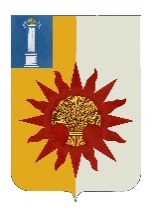  АДМИНИСТРАЦИЯ  МУНИЦИПАЛЬНОГО ОБРАЗОВАНИЯ«НОВОМАЛЫКЛИНСКИЙ РАЙОН»УЛЬЯНОВСКОЙ ОБЛАСТИ                            ПОСТАНОВЛЕНИЕ21 февраля 2023                                                                                             № 85Экз___О   награждении    победителей    районно-го конкурса      «Новогоднее ассорти»     на  территории   муниципального образования «Новомалыклинский район»	Во исполнение постановления администрации муниципального образования «Новомалыклинский район»  от 26.10.2022 № 581 «О проведении районного  конкурса «Новогоднее ассорти» на территории муниципального образования  «Новомалыклинский район», постановляю:	1. Наградить победителей районного  конкурса «Новогоднее ассорти»  в соответствии с протоколом заседания штаба по благоустройству и архитектурному облику от  02.02.2023 № 1:	1.1. В номинации «Лучшее оформление фасадов зданий и прилегающих территорий предприятий, организаций, учреждений»:		1 место – муниципальное общеобразовательное учреждение Новомалыклинская средняя общеобразовательная школа имени Героя Советского Союза  М. С. Чернова денежным вознаграждением  в сумме 2000 (две тысячи ) рублей  и дипломом участника конкурса;      	2 место – администрация муниципального образования «Среднеякушкинское  сельское поселение» денежным вознаграждением  в сумме 1500 (одна тысяча пятьсот) рублей  и дипломом участника конкурса;  	3 место – администрация муниципального образования «Высококолковское сельское поселение» денежным вознаграждением в сумме 1000 (одна тысяча) рублей и дипломом участника конкурса. 	1.2. В номинации «Лесная красавица»:		1 место – администрация муниципального образования «Новочеремшанское сельское поселение» денежным вознаграждением  в сумме 2000 (две тысячи) рублей  и дипломом участника конкурса;  2 место – администрация муниципального образования «Среднесантимирское  сельское поселение» денежным вознаграждением в сумме 1500 (одна тысяча пятьсот) рублей   и дипломом участника конкурса.	3 место – муниципальное общеобразовательное учреждение Новочеремшанская  средняя школа имени Е.И. Столярова денежным вознаграждением  в сумме 1000 (одна тысяча )  рублей и дипломом участника конкурса.  	1.3. В номинации «Лучшее оформление фасадов  жилых домов и прилегающих территорий»:	1 место – жительница с. Высокий Колок Астафьева Светлана Александровна денежным вознаграждением  в сумме 2000 (две тысячи  ) рублей  и дипломом участника конкурса;  2 место – житель с. Новая Малыкла Слепов Игорь Владимирович денежным вознаграждением в сумме 1875 (одна тысяча восемьсот семьдесят пять)  рублей   и дипломом участника конкурса.	3 место – жительница с.Новочеремшанск  Калагина Мария  Викторовна денежным вознаграждением  в сумме 1000 (одна тысяча)  рублей и дипломом участника конкурса;	3 место - житель с. Абдреево Сабиров Эмит Джамилович денежным вознаграждением  в сумме 1000 (одна тысяча)  рублей и дипломом участника конкурса.		3. Финансирование средств, связанных с подведением итогов и награждением победителей, осуществить  за счет средств, заложенных в бюджете муниципального образования «Новомалыклинский район» на 2023 год по муниципальной  программе «Развитие строительства и архитектуры  в муниципальном образовании «Новомалыклинский район», утвержденной  постановлением администрации муниципального образования «Новомалыклинский район» от 29.11.2021 № 797, согласно сметы расходов денежных средств на организацию проведения районного конкурса «Новогоднее ассорти» в муниципальном образовании «Новомалыклинский район».	4. Настоящее постановление вступает в силу после его обнародования и подлежит размещению информации на официальном сайте муниципального  образования «Новомалыклинский район» в информационно-телекомуникационной сети «Интернет».	5. Контроль за исполнением настоящего постановления возложить на первого заместителя главы администрации муниципального образования «Новомалыклинский район» Будылева А.П.Глава администрации муниципального образования  «Новомалыклинский район»                                                      Пуреськина А.Д.